Nabídka prodejeZastupitelstvo obce se na svém zasedání dne 16. 3. 2021 rozhodlo prodat:Štěpkovač – typ: FRD - TM – ZTZ D05 s hydraulickým podavačem za cenu 122 210 včetně DPH.Hákový kontejner 9m3 – cena 62 920 včetně DPH.Hákové kontejnery 6m3 – 2 ks – cena za 1 ks 47 190 Kč včetně DPH.Prohlídka možná po dohodě na telefonu 731 955 844.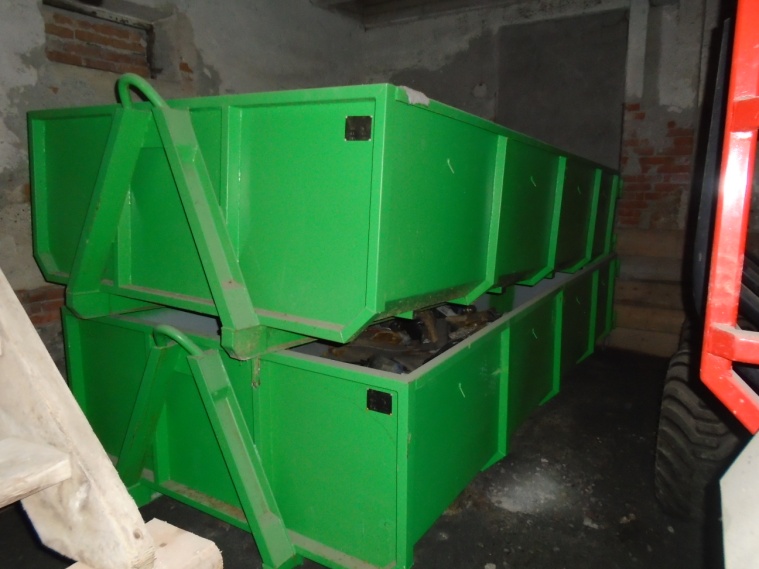 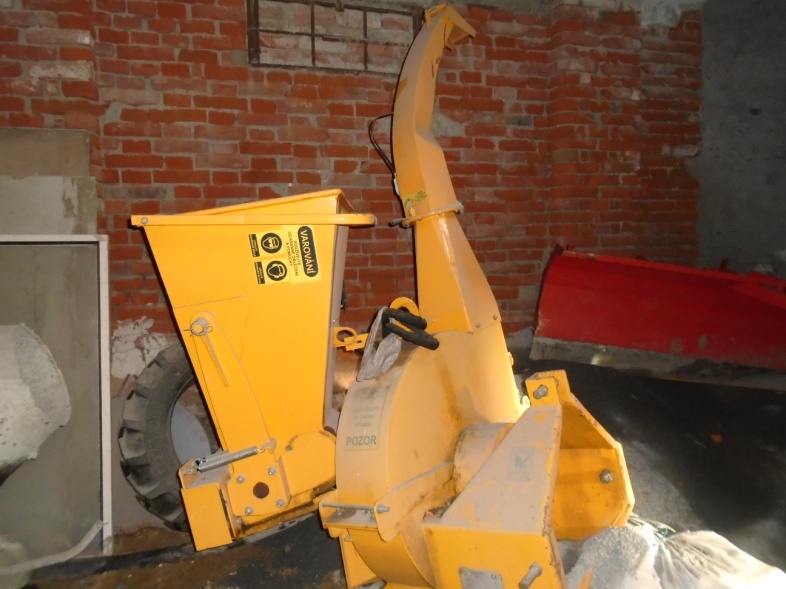 Nabídku podejte v uzavřené obálce na adresu Náměstí 35, 783 06 Domašov nad Bystřicí do 31. 10. 2021. Na obálku napište – „neotvírat – kontejnery, štěpkovač“.